Charts and GraphsStudents were given a set of cards containing different species of living organisms and the following directions: Use the information on the cards to group the organisms into domains, and then into kingdoms. Each card contains shows a picture of the organism and the following information: the number and type of cells that make up the organism, the mode of locomotion, and what the organism uses for food. Begin by constructing a table to collect information from the cards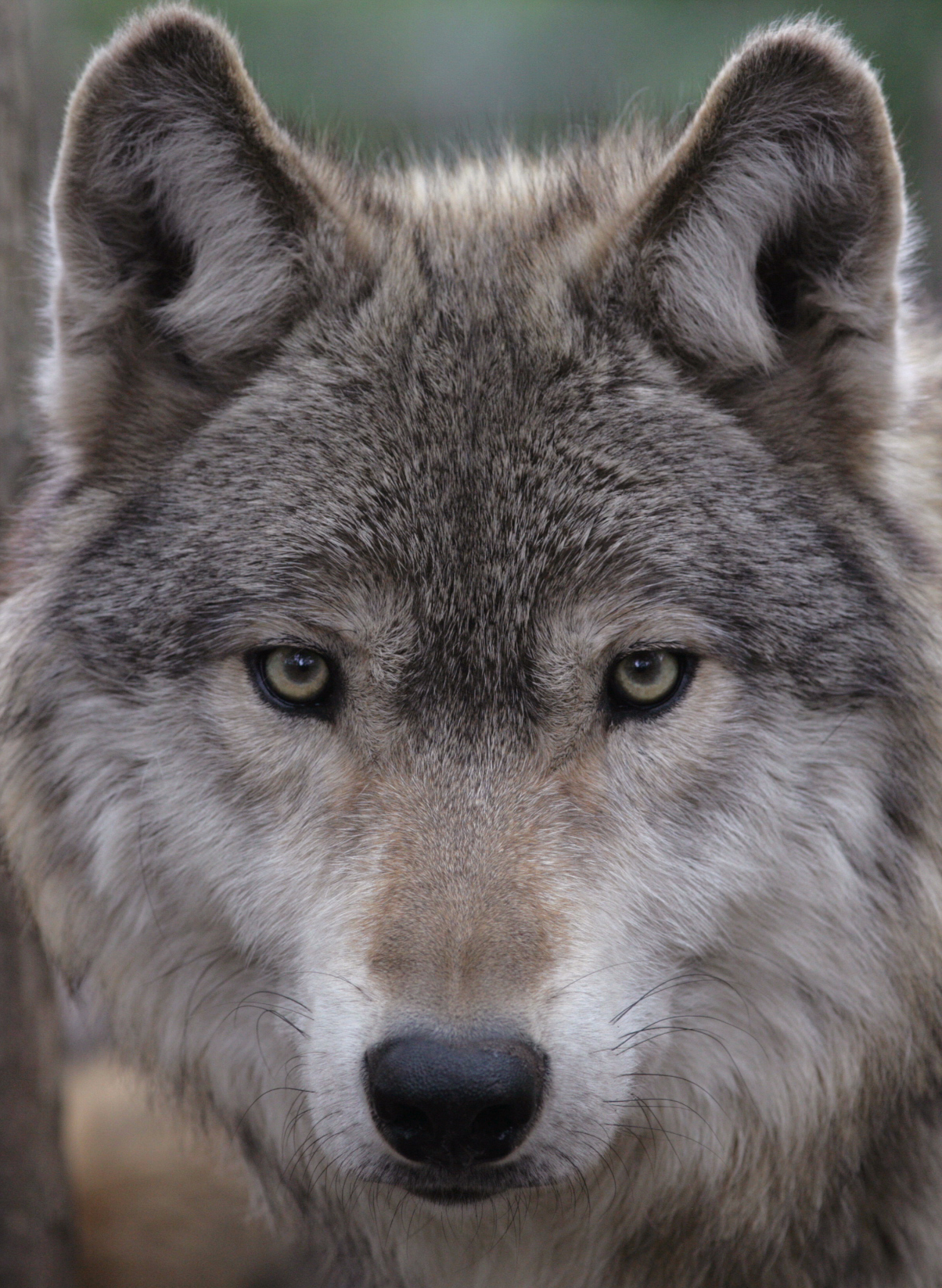 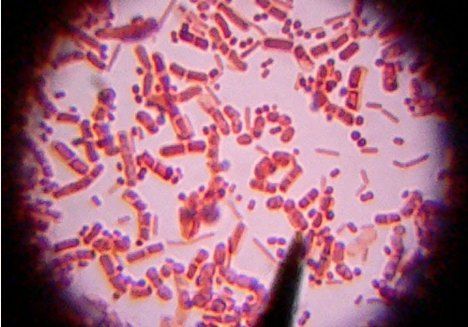 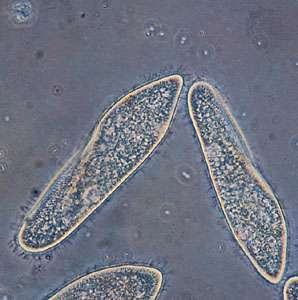 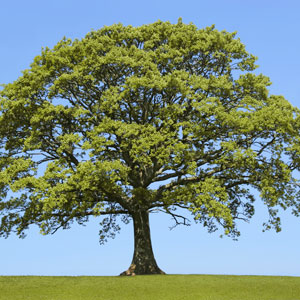 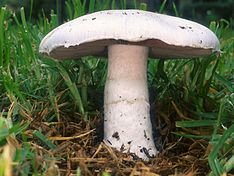 